Space Family Education, Inc.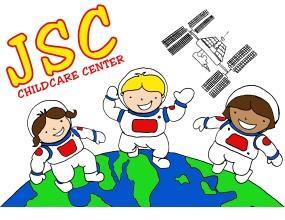 2101 NASA Parkway, Bldg 211/AHD  •  Houston, Texas 77058
Phone:  (281) 483-4734  •  Fax:  (281) 244-2411SFEI Board of Directors General Meeting MinutesAugust 26, 2022Opening Comments:All board members present, Director Karen Holt PresentExcited to start new school year and Frog Street Curriculum2.  Director’s Report: Director’s Report: Monthly Board of Director’s Meeting 08/26/2022Reporting Month of May-July 2022Director: Karen Holt -Health & Safety–May-July 2022--Mishaps-Teacher tripped, evaluated at clinic, rested and returned next dayTeacher scratched in eye by child, evaluated at clinic, rested and returned next dayTeacher poked in eye by child, treated at clinic, rested and returned 2 days laterTeacher had low back pain after lifting child, evaluated at clinic, rested and returned next day-Illness- Room 7, two with Covid (July)Room 6, one with Covid (May)Room 4, two with Covid (June)Room 1, one with Covid (June)-Licensing Reports- none-Financial –May CCRF Excess Funds Expense: Staff EOY Bonus $10,950, Mulch $7656, Curriculum $19,722June CCRF Excess Funds Expense: Curriculum Training Day $3250, Toddler Climbers $484, Toddler Room Furniture $1,3551st quarter May-July Budget (45,469) Actual less CCRF Expenses (44,977)Two payments CCRF expected this year: one in September and one in December of $113K each.-Operations – Following updated JSC and CDC Return guidance for flu or Covid like symptoms, 3 days post symptoms with a negative Covid testPB&J Cameras replaced/adjusted, system upgraded, $0Lightning StormBus hood & mirror replaced, inspection & registration completeThank you Theresa for sorting that out!Playgrounds mulched, treated for fire antsParking lot potholes filledEnrollment rate low, openings in 3’s and 4’s. (Potentially 2’s.)-Enrollment- Current    08/25/2022    116 /137    84.6%     Openings in PreK 3’s, 4’sStaff- July-AugustTeacher Amanda Balderas resigned, hired Carla Giesen for room 6Teacher Vicky Kuehnel resigned, hired Lacey Harden for room 8Teacher Becca Shafer resigned, hired Kelly Attaway for room 1Hired Tenequia Lefear for Room 4 Gabriela Gonzalez on Maternity Leave, hired Dedra Crawford for room 2Hired Program Coordinator Megan HjorthProfessional Development: Frog Street Curriculum-Special Events- Summer 2022Room 8 & 9 Field Trip to Space Center Houston, Beauty and the Beast MusicalRoom 6 & 7 Field Trips to Downtown Aquarium, Bayou Wildlife ZooDonuts with Dads, Magic Show, Dino Rocks, Wetlands Wagon, Digger Visit, Mad Science-Looking Ahead- Week one of Frog Street curriculum 8/29/22Enrichment Classes Begin After Labor Day:Monday Sports and Play Tuesday Tiger’s Den Wednesday Dance TreeSending Brightwheel reminder to sign up. Karen to follow-up with signup rates.Fall Field TripsSFEI Fall Festival Trick or Treating at the Quad!Should start getting Frog Street newsletter in brightwheel. Grouped according to age groups:0,1,2 – Infants3,4,5 – Toddlers6,7 – 3’s8,9 – 4’s4. Special Topics: Will send out updated Covid policy next week. (Already sent small update allowing home testing.)Bylaw update passed and will be posted to website soon.5. Action Item Status:Bylaw Update – will close out once posted to website.6. Public comments, future agenda topic proposals:Parent thank you and appreciation board and all the staff  7. 2022 Meeting Dates:March 25April 29May 20 June 24- Annual meeting (tentative)July 29August 26September 30October 28November 18 December 16Attendees: WRIGHT, CINNAMON A. (JSC-EG611)Sheth, Monica {Desai} (JSC-SD2)[KBR Wyle Services, LLC]Meyer, Nicholas B. (JSC-SK211)Coscia, Erin E. (JSC-CK111)Holt, Karen L. (JSC-AH811)[SPACE FAMILY EDUCATION, INC.]Schlesinger, Thilini (JSC-OZ311)Nancy Meilahn FowlerMeginnis, Carly A. (JSC-EC511)Rebecca RappLarner, Craig D